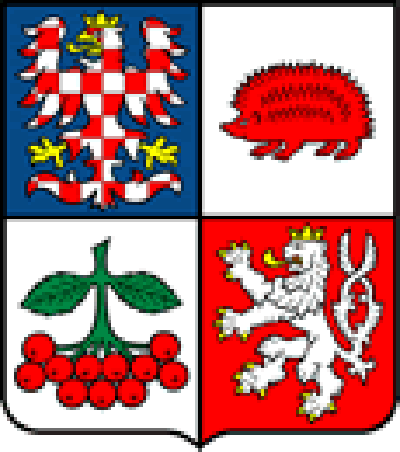 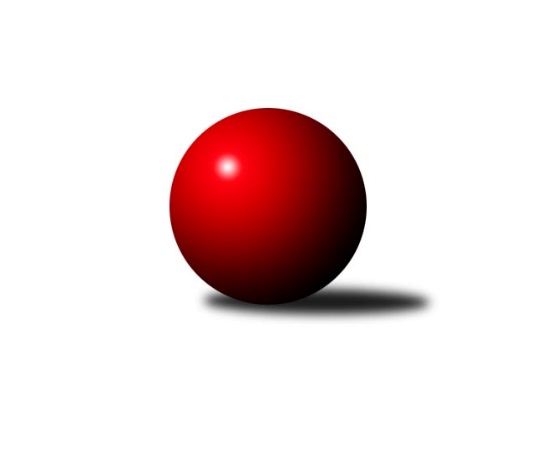 Č.3Ročník 2019/2020	28.9.2019Nejlepšího výkonu v tomto kole: 1762 dosáhlo družstvo: KK Jihlava CKrajská soutěž Vysočiny B 2019/2020Výsledky 3. kolaSouhrnný přehled výsledků:KK Jihlava D	- TJ Start Jihlava D	1:5	1570:1653	2.0:6.0	25.9.TJ Start Jihlava C	- TJ Nové Město na Moravě C	1:5	1528:1545	3.0:5.0	25.9.TJ Třebíč D	- TJ Třebíč E	4:2	1709:1670	6.0:2.0	26.9.TJ Spartak Velké Meziříčí 	- KK Jihlava C	2:4	1733:1762	3.0:5.0	28.9.Tabulka družstev:	1.	TJ Start Jihlava D	3	3	0	0	14.0 : 4.0 	15.0 : 9.0 	 1641	6	2.	TJ Třebíč D	2	2	0	0	8.0 : 4.0 	11.0 : 5.0 	 1683	4	3.	KK Jihlava C	3	2	0	1	10.0 : 8.0 	15.0 : 9.0 	 1666	4	4.	TJ Nové Město na Moravě C	3	1	1	1	9.0 : 9.0 	10.0 : 14.0 	 1532	3	5.	TJ Start Jihlava C	2	1	0	1	6.0 : 6.0 	8.0 : 8.0 	 1582	2	6.	TJ Třebíč E	3	1	0	2	7.0 : 11.0 	8.0 : 16.0 	 1615	2	7.	KK Jihlava D	3	0	1	2	6.0 : 12.0 	12.0 : 12.0 	 1540	1	8.	TJ Spartak Velké Meziříčí	3	0	0	3	6.0 : 12.0 	9.0 : 15.0 	 1631	0Podrobné výsledky kola:	 KK Jihlava D	1570	1:5	1653	TJ Start Jihlava D	Romana Čopáková	 	 193 	 205 		398 	 0:2 	 410 	 	203 	 207		Miroslav Matějka	Bohuslav Souček	 	 172 	 173 		345 	 0:2 	 431 	 	232 	 199		Svatopluk Birnbaum	Radana Krausová	 	 212 	 198 		410 	 0:2 	 423 	 	215 	 208		Jiří Chalupa	Irena Partlová	 	 207 	 210 		417 	 2:0 	 389 	 	195 	 194		Vladimír Dočekalrozhodčí:  Vedoucí družstevNejlepší výkon utkání: 431 - Svatopluk Birnbaum	 TJ Start Jihlava C	1528	1:5	1545	TJ Nové Město na Moravě C	Pavel Přibyl	 	 196 	 201 		397 	 1:1 	 406 	 	225 	 181		Radek Horký	Hana Dinnebierová	 	 167 	 197 		364 	 0:2 	 394 	 	186 	 208		Libuše Kuběnová	Sebastián Zavřel	 	 191 	 217 		408 	 1:1 	 418 	 	223 	 195		Roman Svojanovský	Antonín Kestler	 	 193 	 166 		359 	 1:1 	 327 	 	159 	 168		Jozef Lovíšekrozhodčí: Jiří ChábNejlepší výkon utkání: 418 - Roman Svojanovský	 TJ Třebíč D	1709	4:2	1670	TJ Třebíč E	Jiří Mikoláš	 	 212 	 253 		465 	 2:0 	 429 	 	203 	 226		Karel Plíhal	Martin Michal	 	 186 	 190 		376 	 1:1 	 380 	 	175 	 205		Petr Picmaus	Karel Uhlíř	 	 213 	 222 		435 	 1:1 	 448 	 	210 	 238		Zdeněk Toman	Petr Dobeš st.	 	 223 	 210 		433 	 2:0 	 413 	 	206 	 207		Miroslav Ježekrozhodčí:  Vedoucí družstevNejlepší výkon utkání: 465 - Jiří Mikoláš	 TJ Spartak Velké Meziříčí 	1733	2:4	1762	KK Jihlava C	Bohumil Lavický	 	 219 	 225 		444 	 0:2 	 491 	 	249 	 242		Martin Čopák	Zdeněk Kováč	 	 228 	 209 		437 	 1:1 	 415 	 	203 	 212		Vladimír Dvořák	Jiří Starý	 	 218 	 216 		434 	 2:0 	 421 	 	213 	 208		Jaroslav Nedoma	Jaroslav Mátl	 	 217 	 201 		418 	 0:2 	 435 	 	225 	 210		Karel Slimáčekrozhodčí: Jiří StarýNejlepší výkon utkání: 491 - Martin ČopákPořadí jednotlivců:	jméno hráče	družstvo	celkem	plné	dorážka	chyby	poměr kuž.	Maximum	1.	Jiří Mikoláš 	TJ Třebíč D	465.50	307.5	158.0	4.0	1/1	(466)	2.	Svatopluk Birnbaum 	TJ Start Jihlava D	446.33	301.7	144.7	2.0	3/3	(464)	3.	Zdeněk Kováč 	TJ Spartak Velké Meziříčí 	445.50	309.0	136.5	5.0	1/1	(454)	4.	Bohumil Lavický 	TJ Spartak Velké Meziříčí 	444.00	301.0	143.0	5.0	1/1	(444)	5.	Karel Slimáček 	KK Jihlava C	432.50	301.5	131.0	6.0	2/3	(435)	6.	Vladimír Dvořák 	KK Jihlava C	422.67	298.3	124.3	5.0	3/3	(455)	7.	Petr Dobeš  st.	TJ Třebíč D	422.00	283.5	138.5	2.0	1/1	(433)	8.	Jiří Starý 	TJ Spartak Velké Meziříčí 	418.67	284.7	134.0	5.7	1/1	(434)	9.	Roman Svojanovský 	TJ Nové Město na Moravě C	415.00	290.0	125.0	7.5	2/3	(418)	10.	Jiří Chalupa 	TJ Start Jihlava D	415.00	296.3	118.7	6.7	3/3	(427)	11.	Karel Uhlíř 	TJ Třebíč D	414.00	285.0	129.0	8.5	1/1	(435)	12.	Petr Picmaus 	TJ Třebíč E	411.50	287.5	124.0	8.0	2/2	(443)	13.	Jaroslav Nedoma 	KK Jihlava C	410.33	281.7	128.7	5.7	3/3	(421)	14.	Zdeněk Toman 	TJ Třebíč E	407.75	283.0	124.8	8.3	2/2	(448)	15.	Sebastián Zavřel 	TJ Start Jihlava C	404.50	283.0	121.5	9.5	2/2	(408)	16.	Jan Mička 	TJ Spartak Velké Meziříčí 	400.00	292.0	108.0	10.0	1/1	(400)	17.	Miroslav Matějka 	TJ Start Jihlava D	398.67	283.0	115.7	12.7	3/3	(436)	18.	Radana Krausová 	KK Jihlava D	396.50	285.8	110.8	10.8	2/2	(410)	19.	Karel Plíhal 	TJ Třebíč E	396.00	281.5	114.5	10.0	2/2	(429)	20.	Jaroslav Mátl 	TJ Spartak Velké Meziříčí 	396.00	282.5	113.5	10.5	1/1	(418)	21.	Libuše Kuběnová 	TJ Nové Město na Moravě C	388.00	274.5	113.5	10.5	2/3	(394)	22.	Hana Dinnebierová 	TJ Start Jihlava C	385.00	271.5	113.5	9.5	2/2	(406)	23.	Radek Horký 	TJ Nové Město na Moravě C	385.00	275.0	110.0	11.5	2/3	(406)	24.	Katka Moravcová 	TJ Nové Město na Moravě C	383.50	272.0	111.5	12.0	2/3	(385)	25.	Martin Michal 	TJ Třebíč D	381.50	267.0	114.5	9.5	1/1	(387)	26.	Rudolf Krejska 	TJ Spartak Velké Meziříčí 	380.00	272.0	108.0	8.5	1/1	(406)	27.	Vladimír Dočekal 	TJ Start Jihlava D	375.50	274.5	101.0	12.0	2/3	(389)	28.	Pavel Tomek 	KK Jihlava C	374.50	254.5	120.0	14.5	2/3	(376)	29.	Antonín Kestler 	TJ Start Jihlava C	364.50	263.5	101.0	14.5	2/2	(370)	30.	Jozef Lovíšek 	TJ Nové Město na Moravě C	359.50	267.0	92.5	18.0	2/3	(392)	31.	František Lavický 	TJ Spartak Velké Meziříčí 	350.00	267.0	83.0	16.0	1/1	(350)	32.	Bohuslav Souček 	KK Jihlava D	345.00	258.0	87.0	16.0	2/2	(345)		Martin Čopák 	KK Jihlava C	491.00	322.0	169.0	3.0	1/3	(491)		Jiří Cháb  st.	TJ Start Jihlava C	458.00	309.0	149.0	5.0	1/2	(458)		Miroslav Ježek 	TJ Třebíč E	436.50	288.5	148.0	4.0	1/2	(460)		Tomáš Fürst 	KK Jihlava D	414.00	307.0	107.0	8.0	1/2	(414)		Irena Partlová 	KK Jihlava D	410.50	286.5	124.0	7.0	1/2	(417)		Matyáš Stránský 	KK Jihlava D	407.00	278.0	129.0	3.0	1/2	(407)		Romana Čopáková 	KK Jihlava D	398.00	282.0	116.0	12.0	1/2	(398)		Pavel Přibyl 	TJ Start Jihlava C	397.00	283.0	114.0	13.0	1/2	(397)		Oldřich Šimek 	TJ Třebíč E	396.00	273.0	123.0	5.0	1/2	(396)		Luboš Strnad 	KK Jihlava C	394.00	296.0	98.0	15.0	1/3	(394)		Jiří Pavlas 	TJ Třebíč E	393.00	282.0	111.0	11.0	1/2	(393)		Petra Svobodová 	TJ Nové Město na Moravě C	382.00	257.0	125.0	9.0	1/3	(382)		Miluše Svobodová 	TJ Nové Město na Moravě C	353.00	250.0	103.0	14.0	1/3	(353)		Adam Straka 	TJ Třebíč E	351.00	290.0	61.0	24.0	1/2	(351)Sportovně technické informace:Starty náhradníků:registrační číslo	jméno a příjmení 	datum startu 	družstvo	číslo startu
Hráči dopsaní na soupisku:registrační číslo	jméno a příjmení 	datum startu 	družstvo	25753	Pavel Přibyl	25.09.2019	TJ Start Jihlava C	Program dalšího kola:4. kolo30.9.2019	po	17:00	TJ Nové Město na Moravě C - TJ Třebíč D (předehrávka z 5. kola)	2.10.2019	st	17:00	TJ Nové Město na Moravě C - TJ Start Jihlava D	2.10.2019	st	18:30	TJ Start Jihlava C - TJ Spartak Velké Meziříčí 	3.10.2019	čt	19:30	TJ Třebíč D - KK Jihlava D	4.10.2019	pá	18:00	TJ Třebíč E - KK Jihlava C	Nejlepší šestka kola - absolutněNejlepší šestka kola - absolutněNejlepší šestka kola - absolutněNejlepší šestka kola - absolutněNejlepší šestka kola - dle průměru kuželenNejlepší šestka kola - dle průměru kuželenNejlepší šestka kola - dle průměru kuželenNejlepší šestka kola - dle průměru kuželenNejlepší šestka kola - dle průměru kuželenPočetJménoNázev týmuVýkonPočetJménoNázev týmuPrůměr (%)Výkon1xMartin ČopákKK Jihlava C4911xMartin ČopákKK Jihlava C117.544913xJiří MikolášTřebíč D4653xJiří MikolášTřebíč D111.324651xZdeněk TomanTřebíč E4481xZdeněk TomanTřebíč E107.254481xBohumil LavickýVel. Meziříčí 4441xBohumil LavickýVel. Meziříčí 106.294442xZdeněk KováčVel. Meziříčí 4372xSvatopluk BirnbaumSt. Jihlava D105.674311xKarel UhlířTřebíč D4352xRoman SvojanovskýNové Město C105.18418